MATCH ME GAMEA game for 2 playersNeed: A die, 2 counters (to move along the game board)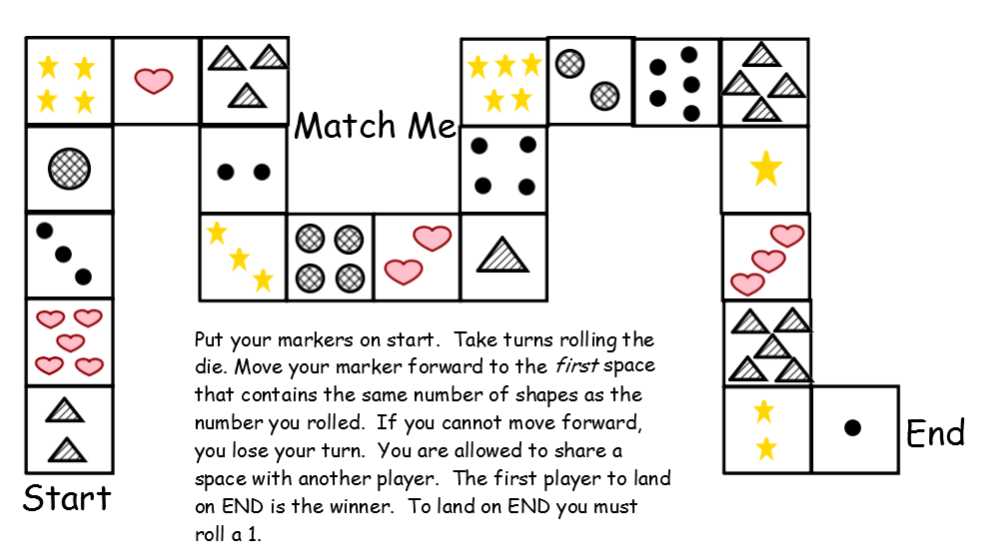 